BelizeBelizeBelizeBelizeMarch 2023March 2023March 2023March 2023MondayTuesdayWednesdayThursdayFridaySaturdaySunday123456789101112Baron Bliss Day13141516171819202122232425262728293031NOTES: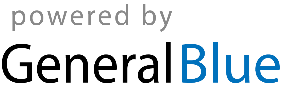 